Budapesti Gazdasági Szakképzési Centrum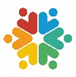 Széchenyi István Kereskedelmi TechnikumCím:	1088 Budapest, Vas u. 9-11.Tel./Fax: 	+36 1 338 44 80E-mail:	 iskola@vasutca.huWeb: 	www.vasutca.huEGYÜTTMŰKÖDÉSI MEGÁLLAPODÁSAZ ISKOLAI KÖZÖSSÉGI SZOLGÁLAT KÖZÖS LEBONYOLÍTÁSÁRÓLamelyet egyrészről		Iskola: Budapesti Gazdasági SZC Széchenyi István Kereskedelmi Technikum				Székhely: 1088 Budapest, Vas utca 9-11.				Igazgató: Jakab SzilviaOM-azonosító: 203061/014képviselő: Macskásyné Harnócz Klára koordinátormásrészrőlnév: székhely: képviselő: a továbbiakban: Szervezet a továbbiakban együtt: Felekkötöttek a mai napon, az alábbi feltételekkel:  megállapodás előzményei, körülményei, célja: A Nemzeti köznevelésről szóló 2011. évi CXC törvényben foglaltaknak megfelelően az iskolai közösségi szolgálat megszervezésében a Felek az e megállapodásban rögzítettek alapján együttműködnek. A Felek kölcsönösen törekednek arra, hogy az érintett tanulók teljesíteni tudják az 50 órás kötelezettségüket. 2. Az Iskola kötelezettségei, vállalásai: Az Iskola ….. tanulót küld a Szervezethez iskolai közösségi Szolgálat teljesítésére. A felkészítést a Szervezet végzi a tevékenység megkezdése előtt egy órányi időtartamban. Az első alkalom időpontja …………... A további alkalmak időpontjáról a Felek a későbbiekben megállapodnak..  Szervezet kötelezettségei, vállalásai: A Szervezet ….. tanuló tevékenységét szervezi meg és biztosítja a feltételeket. Számára egy órányi időtartamban felkészítő órát tart. (1) A fogadó szervezet köteles biztosítani: a) az egészséget nem veszélyeztető és biztonságos tevékenységhez szükséges feltételeket,
b) ha szükséges, pihenőidőt, 
c) a közösségi szolgálattal összefüggő tevékenység ellátásához szükséges tájékoztatást és irányítást, az ismeretek megszerzését, 
d) a tizennyolcadik életévét be nem töltött tanuló, illetve a korlátozottan cselekvőképes nagykorú tanuló esetén a közösségi szolgálati tevékenység folyamatos, szakszerű felügyeletét. (2.) Ha az utasítás végrehajtása kárt idézhet elő, a tanuló köteles erre az utasítást adó figyelmét felhívni. A tanuló nem felel az általa okozott kárért, amennyiben figyelemfelhívási kötelezettségének eleget tett. (3) A tanuló által a közösségi szolgálat során végzett tevékenységgel összefüggésben harmadik személynek okozott kárért a fogadó szervezet felel. Amennyiben a kárt a tanulónak felróható magatartás okozta, − a jelen szerződésben eltérő rendelkezés hiányában − a fogadó szervezet a tanulótól követelheti kárának megtérítését. (4.) Amennyiben a tanuló bizonyítja, hogy: a) a testi sérüléséből, illetve egészségkárosodásából eredő kára, 
b) a tulajdonában vagy használatában álló, a közösségi szolgálattal összefüggésben végzett tevékenység ellátásához szükséges dologban a közösségi szolgálati tevékenység végzésének helyén keletkező kára a Szervezettől kapott utasítással összefüggésben következett be, a fogadó szervezet akkor mentesül a felelősség alól, ha bizonyítja, hogy a kárt működési körén kívül eső elháríthatatlan ok vagy kizárólag a tanuló elháríthatatlan magatartása okozta. A fogadó Szervezetnek nem kell megtérítenie a kárnak azt a részét, amely a tanulónak felróható magatartásából származott. 4. Az Iskola részéről a program felelőse és kapcsolattartója Macskásyné Harnócz KláraElérhetőségek: Telefonszám:	06-1-3384480		Email: 	gyak.vez@vasutca.hu Szervezet részéről a program felelőse és kapcsolattartója …………………………………………………………………………………………… név, elérhetőségei: ……………………………………………………………… telefonszám, e-mail  mentor (ha más, mint az előző személy) neve, feladatköre és elérhetőségei ………………………………………………………… név, feladatkör:……………………….. elérhetőségei: ……………………………………………………………… telefonszám, e-mail 6.  A program ütemezése A programismertető elkészítését a fogadó szervezet végzi el. A szolgálat keretében végzett tevékenységek:………………………………………………………….7.  A program megvalósulása során felmerülő módosítási kérelmek bírálatának menete 7 .1. A Felek a jelen megállapodásban megfogalmazottak módosítására irányuló jelzését követően − indokolt esetben – a módosítás tervezetét elkészítik. A szerződésmódosítást aláírásukkal hagyják jóvá.  Felek elállási, felmondási joga 8.1. A Felek a jelen megállapodástól való elállásra vagy a megállapodás azonnali hatályú felmondására jogosultak, ha: — a jelen megállapodásban a megvalósításra meghatározott kezdő időponttól számított három héten belül a tevékenység nem kezdődik meg, vagy a Felek a nekik felróható okból nem kezdeményezik, és a késedelem okáról ezen idő alatt írásban sem mentik ki, vagy — olyan körülmény merült fel vagy jut a Felek tudomására, amely alapján a program teljesülése kétségessé válik, vagy más irányt vet, vagy — a jelen megállapodásban meghatározott feladat megvalósítása meghiúsul, tartós akadályba ütközik, vagy a jelen megállapodásban foglalt ütemezéshez képest jelentős késedelmet szenved, vagy — a Felek valamelyike a neki felróható okból megszegi a jelen megállapodásból, illetve az azzal kapcsolatos jogszabályokból eredő kötelezettségeit, így különösen nem tesz eleget kötelezettségének, és ennek következtében a jelen megállapodásban meghatározott feladat szabályszerű megvalósítását nem lehet nyomon követni. 8.2. A Felek rögzítik továbbá, hogy a jelen megállapodással összefüggő adatok nem minősülnek üzleti titoknak, nem tarthatóak vissza üzleti titokra hivatkozással, amennyiben azok megismerését vagy nyilvánosságra hozatalát közérdekből elrendelik. 8.3. A Felek a jelen megállapodásból eredő esetleges jogvitákat elsősorban tárgyalásos úton kötelesek rendezni. 8.4. A jelen megállapodásban nem, vagy nem kellő részletességgel szabályozott kérdések tekintetében a magyar jog szabályai – elsősorban a Polgári törvénykönyv – az irányadók. A felek a jelen, három oldalból álló megállapodást elolvasták, megértették, és mint akaratukkal mindenben megegyezőt, jóváhagyólag írták alá. A jelen megállapodás 2 darab eredeti, egymással teljes egészében megegyező példányban készült, amelyből 1 darab az Iskolánál, 1 darab a Szervezetnél marad. Dátum :		Budapest, 2023. …………….. hónap ……..……nap Mellékletek: I. II. .………………………                        				……………………………az Iskola részéről							a Szervezet részérőlRésztvevő(k):